АДМИНИСТРАЦИЯ МУНИЦИПАЛЬНОГО ОБРАЗОВАНИЯ «КРАСНОСТЕКЛОВАРСКОЕ СЕЛЬСКОЕ ПОСЕЛЕНИЕ»                             МОРКИНСКОГО РАЙОНА РЕСПУБЛИКИ МАРИЙ ЭЛ Постановление« 04 »  мая  2016 г.   № 36 Об утверждении схемы расположения земельного участка на кадастровом плане территории          В соответствии с Земельным кодексом Российской Федерации, Федеральным законом от 06 октября 2003 года № 131-ФЗ «Об общих принципах местного самоуправления в Российской Федерации»,Администрация Красностекловарского сельского поселения                          п о с т а н о в и л а:Утвердить прилагаемую схему расположения земельного участка расположенного по адресу: Республика Марий Эл, Моркинский район, поселок Красный Стекловар, улица Крупской,  дом 26:ориентировочная площадь –1189 кв. м.;категория земель - земли населенных пунктов;вид разрешенного использования - для ведения личного подсобного хозяйства с возведением жилого дома.2. Схема подготовлена на бумажном носителе для предоставления земельного участка без торгов.3. Признать утратившим силу постановление Администрации     Красностекловарского сельского поселения от  8   декабря  .   № 91 «Об утверждении схемы расположения земельного участка на кадастровом плане территории» 4.Контроль за исполнением данного постановления оставляю за собой .И.о.Главы администрации МО«Красностекловарское сельское поселение»                             С.П. БорисоваУТВЕРЖДЕНАпостановление АдминистрацииКрасностекловарского сельского поселенияот «04 »  мая 2016 г. № 36 Схема расположения земельного участка или земельных участков на кадастровом плане территорииУсловный номер земельного участка __-__Условный номер земельного участка __-__Условный номер земельного участка __-__Условный номер земельного участка __-__Площадь земельного участка 1189 кв. м.Площадь земельного участка 1189 кв. м.Площадь земельного участка 1189 кв. м.Площадь земельного участка 1189 кв. м.Система координат МСК-12Система координат МСК-12Система координат МСК-12Система координат МСК-12Обозначение характерных точек границОбозначение характерных точек границКоординаты, мКоординаты, мОбозначение характерных точек границОбозначение характерных точек границXY1123	1		1	3190631326642223190461326654333190081326611443190251326599113190631326642Масштаб 1:2500Масштаб 1:2500Масштаб 1:2500Масштаб 1:2500Условные обозначения Условные обозначения Условные обозначения Условные обозначения граница кадастрового кварталаграница кадастрового кварталаграница кадастрового кварталасуществующая часть границы, имеющиеся в ГКН сведения о которой достаточны для определения ее местоположения существующая часть границы, имеющиеся в ГКН сведения о которой достаточны для определения ее местоположения существующая часть границы, имеющиеся в ГКН сведения о которой достаточны для определения ее местоположения вновь образованная часть границы, сведения о которой достаточны для определения ее местоположениявновь образованная часть границы, сведения о которой достаточны для определения ее местоположениявновь образованная часть границы, сведения о которой достаточны для определения ее местоположения:13кадастровый номер учтенного земельного участкакадастровый номер учтенного земельного участкакадастровый номер учтенного земельного участка12:13:0650101кадастровый номер кварталакадастровый номер кварталакадастровый номер квартала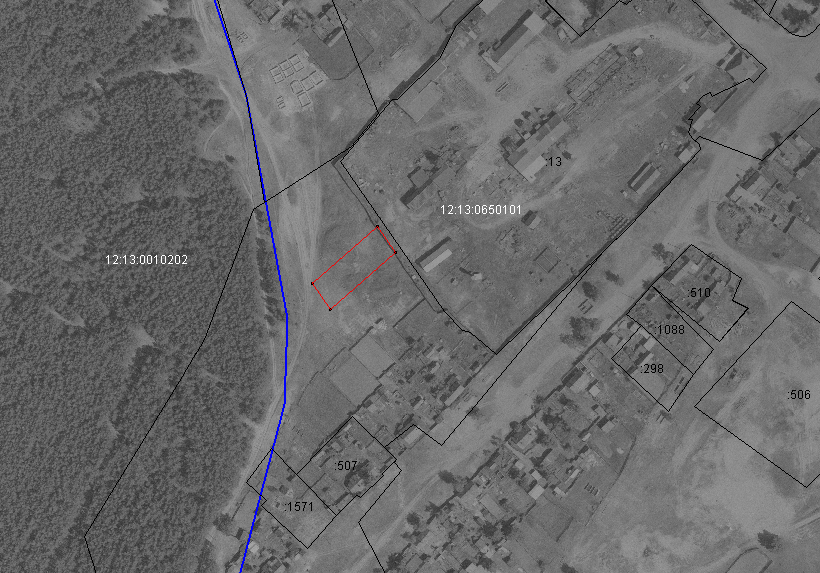 